Chipolatas à la créole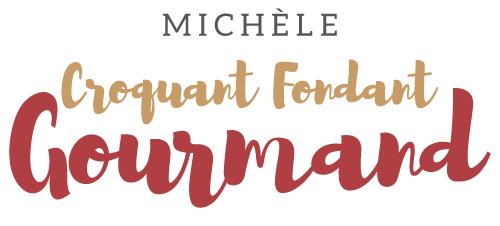  Pour 6 Croquants-Gourmands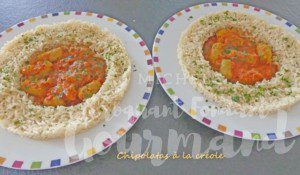 - 2 oignons
- 650 g de chipolatas (aux herbes pour moi)
- 1 grosse pincée d'ail en poudre (ou 1 gousse d'ail)- 350 g de coulis de tomate (ou tomates pelées en boite)
- 350 g d'eau
- 1 tablette de bouillon
- ½ càc de gingembre en poudre
- 1 càc de curcuma en poudre
- 2 feuilles de laurier
- 1 brindille de thym
- persil
- huile d'olive

Éplucher et émincer finement les oignons.
Couper les saucisses en tronçons de 2 centimètres environ.
Faire suer les oignons dans un filet d'huile.
Ajouter les saucisses et les laisser revenir avec l'ail en poudre ou l'ail émincé.
Incorporer le coulis de tomate et laisser mijoter 3 minutes.
Ajouter l'eau et la tablette de bouillon, porter à ébullition et laisser cuire 5 minutes.
Incorporer les épices, le laurier, le thym et une brindille de persil.
Faire cuire à frémissement pendant 15 bonnes minutes.
Parsemer de persil haché avant de servir chaud avec un riz pilaf
Le plat peut se préparer à l'avance et se conserver au réfrigérateur.
Il se réchauffe très bien.